Algemene informatie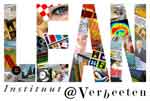 Het draaiboek geeft de algemene strekking en een beknopte uitleg van de verschillende dagen weer. Inhoudelijke en gedetailleerde beschrijven worden weergegeven onder de desbetreffende slides. De hoofdtrainer is verantwoordelijk voor het (tijdig) uitnodigen van gastsprekers/gemba. De laatste versies van slides, draaiboeken, filmpjes en overig materiaal zijn te vinden op Onedrive. Aanvullingen/aanpassingen in de ‘Onedrive’-versies verwerken, zodat we ‘dubbele’ versies voorkomen.  Voorbereiding module 5 (trainer zelf): Organiseren van de lunch + locatie.Agenda’s deelnemers (laten) reserveren. Meenemen voor module 5 (wordt klaar gezet):Koekjes/chips voor cursisten (frisdrank als module in combinatie met andere module op 1 dag is)Boekje met slides module 5Casus waardestroom analyse Nucleaire GeneeskundeUitwerkingen huidige situatie en toekomstige situatie NG Lege A3 vellen en mini post- its + normale post-its (3/4 kleuren)Brown-paper 4 stuksEventueel meenemen door trainer zelfDraaiboek module 5Lijst van deelnemersLean etui voorzien van materiaal: o.a. pointer, schaar, plakband, stiften, post-it’s.Ter plekke nodig: Openen Onedrive voor slides 1 A0-flip over Muziek voor afspelen tijdens binnenkomst/pauze/sommige opdrachtenDoelstellingen module 5:1. Wat zijn je producten en welke waardestromen sluiten hierop aan (vertaling eigen praktijk in intervisie)?2. Ik kan als leider zorgen dat processen gaan stromen. Ik zie als leider waar de waardestroom niet stroomt. 3. Voorraad zorgt voor veel meer vertraging dan ik dacht. De voorraad gedeeld door de klantvraag laat zien hoeveel dagen het werk stil ligt!4. Gevoel bij het maken van een VSM5. Beeld van de waardestroom(/en) in eigen domeinReflectie op ontmoeten van mensen waarmee in de waardestroom gewerkt wordt. Welke mensen/ teams spreek ik frequent en is dit overeenkomstig met werken in de vsm. Hoe is overleg nu georganiseerd. TijdOnderdeelDoelProcedureWie Benodigdheden08.00-09.00VoorbereidingZaal gereed maken Flip-over klaarzetten: Koffie en thee verzorgenHT + CT08.45-09.00Binnenkomst deelnemersWelkom hetenWow-factor: muziek bij binnenkomst en eerste rondje koffie/thee verzorgenHTMuziek, koffie en thee09.00-09.30Programma + VoorstellenAlgemeen- en dagprogramma zijn duidelijk en voorstelronde(s) cursisten.Uitleggen algemeen programma en dagprogrammaReconnectHT09.30-09:35Introductie Casus NGDeelnemers leren de context van het verbetertraject NG kennenTerughalen wat de deelnemers nog weten. Verdiepen over de procesmatige uitdagingen van NGHT09:35-09:45Introductie waardestroomWat is een waardestroom en hoe gebruik je een waardestroomDoorlopen theorie waardestroomCT09:45-09:55Stap 1: Focus bepalenDeelnemers leren hoe ze focus bepalen in de waardestroom.Doorlopen theorie. Introductie van de productfamiliematrixHT09:55-10:05Koffie/plaspauze10:05-10:15Stap 2: Huidige situatieLeren kennen van de stappenDoorlopen van de theorie. Belangrijk dat de deelnemers de universele iconen van de waardestroom leren kennen. Uittekenen op een flipover van deze iconenCTFlipover A0, stiften10:05-10:45Casus: Huidige situatieDeelnemers zelf laten ervaren hoe ze een huidige situatie uittekenen Deelnemers krijgen de casus, een brown paper en post it’s. Deelnemers tekenen op basis van de casus de huidige situatie van het proces op de afdeling NGCTBrown paper, post it’s, casus NG, stiften 10:45-11:00Reflectie huidige situatieLeren van elkaars ervaring van de waardestroomDeelnemers verzamelen zich rond 1 waardestroom. Trainer stelt reflectie vragen zoals- Hoe verliep het proces- Welke valkuilen hebben jullie ervaren- Wat is de rol van een leider in dit proces CT11:00-11:30Stap 3: Toekomstige situaite De 5 stappen naar de toekomstige situatie begrijpen en kunnen toepassenBespreken van de theorie van de 5 stappen.Berekening van takttijd samen met de deelnemer makenHTFlipover A0, stiften11:30-11:45Reflectie toekomstige situatieZelfreflectie op de rol van de leider in de toekomstige situatieTrainer stelt reflectie vragen en deelt lessons learned uit eerder trajecten. HT11:45-11:55Stap 4: ImplementatieplanBegrijpen en kunnen toepassen hoe je de toekomstige situatie implementeertFormat implementatieplan bespreken en deelnemers laten reflecteren op hun rol tijdens de implementatie. CT11:55 -12:05Afsluiting en evaluatieVerbeterinput ophalen en de ochtend afsluiten Deelnemers krijgen post it’s en schrijven op 1 post it een tip, en op 1 post it een topCTPost it’s 